Grab-n-Go Breakfast Comes to [Name of School]What is it?Grab-n-Go school breakfast is easy and fun. Students pick up a healthy breakfast, check in with the cashier and bring their breakfast to the classroom or common area to eat. Serving Grab-n-Go breakfast limits the morning rush when students get to school and gives them time to eat their meal without having to worry about being late for class.Why school breakfast?Breakfast is the most important meal of the day. Research shows that eating breakfast closer to instructional time has a greater impact on academic success. By serving breakfast at school, we can be sure that all students are ready to learn. Success starts with school breakfast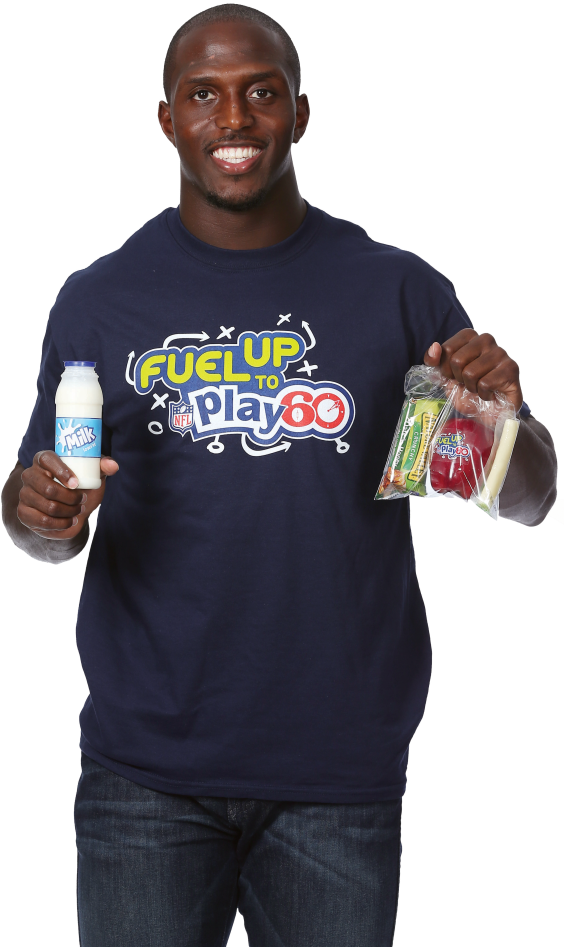 Students who eat school breakfast:Experience improved concentrationAre better able to retain information learnedAre more likely to participate in classReach higher levels of achievement in reading and mathStudents who eat school breakfast are less likely to:Be absent or tardyHave disruptive behavior problemsVisit the nurse frequentlyFood Research and Action Center, Breakfast for Learning, 2011 Grab-n-Go at [Name of School]  Breakfast in the Classroom Comes to [Name of School]What is it?Breakfast in the classroom is easy and fun. Serving breakfast in the classroom reduces the morning rush and gives students time to eat their meal together while the teacher takes attendance, collects homework and completes other homeroom tasks. Why school breakfast?Breakfast is the most important meal of the day. Research shows that eating breakfast closer to instructional time has a greater impact on academic success. By serving breakfast at school, we can be sure that all students are ready to learn. Success starts with school breakfast.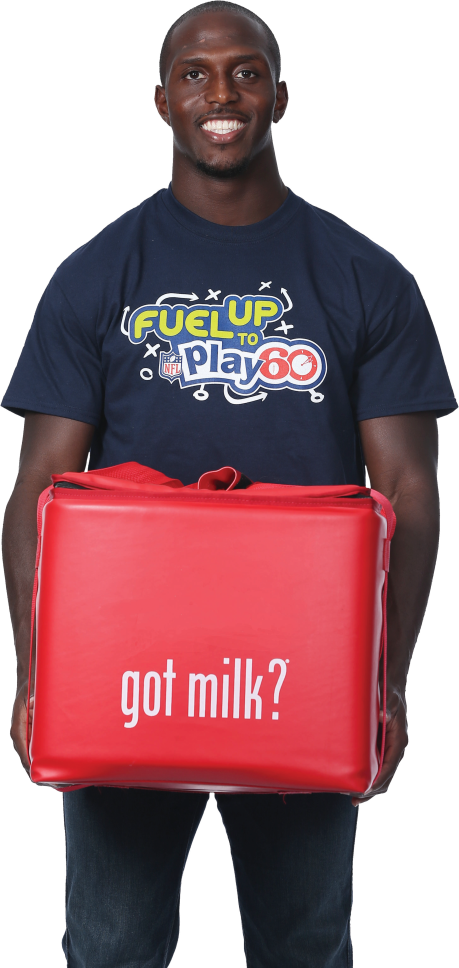 Students who eat school breakfast:Experience improved concentrationAre better able to retain information learnedAre more likely to participate in classReach higher levels of achievement in reading and mathStudents who eat school breakfast are less likely to:Be absent or tardyHave disruptive behavior problemsVisit the nurse frequentlyFood Research and Action Center, Breakfast for Learning, 2011
